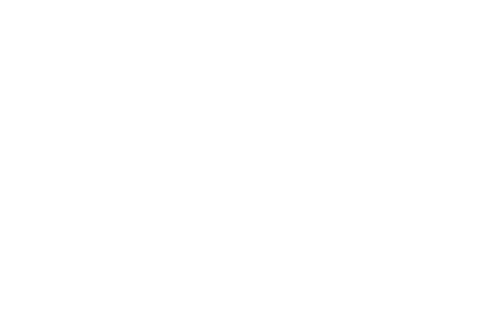 Shake yourself1.2.3.1.2.3.4.5.